Številka:Datum:OBČINA IZOLAČlanom Občinskega svetaZADEVA: Vrednost točke za izračun nadomestila za uporabo stavbnega zemljišča za leto 2020                    – O B R A Z L O Ž I T E V Na podlagi 17.člena Odloka o nadomestilu za uporabo stavbnega zemljišča na območju občine Izola (Ur.objave št. 4/09 in 17/10) – v nadaljevanju Odlok, je pristojni organ za določitev vrednosti točke za izračun nadomestila za uporabo stavbnega zemljišča (v nadaljevanju NUSZ) Občinski svet Občine Izola. Sredstva, zbrana iz naslova NUSZ, se na podlagi 38.člena Zakona o financiranju občin (Uradni list RS, št. 123/06, 57/08, 36/11, 14/15 – ZUUJFO, 71/17 in 21/18 – popr.), izkazujejo v proračunu občine. Vrednost točke za izračun nadomestila se določi do konca tekočega leta za naslednje leto. Veljavna letna vrednost točke za izračun NUSZ-ja za zazidana stavbna zemljišča v Občini Izola, ki se uporablja od leta 2010 dalje, znaša 0,00564752975 EUR/m2, za nezazidana stavbna zemljišča  0,005929906 EUR/m2. Vrednost točke za izračun NUSZ-ja se določi z revalorizacijo veljavne vrednosti točke v skladu z indeksom IGM – indeks gibanja cen storitev pri graditvi stanovanjskih objektov. Zadnja objavljena vrednost indeksa IGM, na dan 31.10.2019, znaša 101,49, kar bi omogočalo dvig vrednosti točke za slabih 34%. Občina Izola je pri določitvi vrednosti točke, poleg vrednosti IGM indeksa, upoštevala tudi vrednosti točk za izračun NUSZ primerljivih sosednjih občin. Glede na to se predlaga dvig vrednosti točke za izračun NUSZ za nezazidana stavbna zemljišča za 23%, kar znaša 0,00732 EUR/m2. Glede vrednosti točke za izračun zazidanega stavbnega zemljišča, ki sedaj znaša 0,00564752975 EUR/m2, se ne predlaga sprememb. Spodnja tabela prikazuje letna vrednosti točk NUSZ za leto 2019 v občinah Koper, Ankaran, Piran in Izola:Iz zgornje tabele je razvidno, da je vrednost točke za izračun NUSZ-ja za nezazidano stavbno zemljišče v Občini Izola 1,33-krat manjša od vrednosti točke za izračun NUSZ-ja v občinah Koper in Ankaran ter 1,12-krat manjša od vrednosti točke v občini Piran. S predlagano spremembo vrednosti točke za nezazidano stavbno zemljišče, ki bi po novem znašala 0,00732 EUR/m2, bo v Občini Izola 1,1-krat, višja od Občine Piran in 0,92-krat nižja od občin Koper in Ankaran.   Strokovni službi se naloži, da sklep z novo vrednostjo točke objavi v elektronskih uradnih objavah pred dnem 31.12.2019.Spremenjena vrednost točke za leto 2020 velja od objave, uporablja pa se od 01.01.2020 do 31.12.2020, oziroma do sprejema nove vrednosti točke.V skladu z zgoraj navedenim predlagam članom Občinskega sveta, da sprejmejo predlagani sklep.Obrazložitev pripravila: Aleksandra Venišnik							 Ž u p a n Višji referent za nepremičnine					            Danilo MARKOČIČ 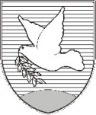 OBČINA IZOLA – COMUNE DI ISOLAŽUPAN –  IL SINDACOSončno nabrežje 8 – Riva del Sole 86310 Izola – IsolaTel: +386 5 66 00 100E-mail: posta.oizola@izola.siInternet: www.izola.siOBČINAKOPER in ANKARANPIRANIZOLANSZ (nezazidano stav. zemlj.)0,00791676 EUR/m20,0066504 EUR/m20,005929906 EUR/m2